АДМИНИСТРАЦИЯ  ВЕСЬЕГОНСКОГО  РАЙОНАТВЕРСКОЙ  ОБЛАСТИП О С Т А Н О В Л Е Н И Ег. Весьегонск29.12.2018										        	  №  670В соответствии с Порядком принятия решений о разработке муниципальных программ, формирования, реализации и проведения оценки эффективности реализации муниципальных программ в Весьегонском районе Тверской области, утверждённым постановлением администрации района от 14.08.2013 № 473,п о с т а н о в л я ю:Утвердитьмуниципальную программу муниципального образования Тверской области «Весьегонский район» «Информационное обеспечение населения Весьегонского района» на 2019 – 2024 годы (прилагается).Обнародовать настоящее постановление на информационных стендах муниципального образования «Весьегонский район»и разместить на официальном сайте муниципального образования Тверской области «Весьегонский район»  в информационно-телекоммуникационной сети интернет.Настоящее постановление вступает в силу после его официального обнародования и распространяется на правоотношения, возникшие с 01.01.2019 года.Контроль за исполнением настоящего постановления возложить на заместителя главы администрации района  Живописцеву Е.А.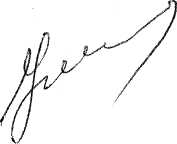 Глава администрации района                                     И.И. Угнивенко Утвержденапостановлением администрации Весьегонского районаот 29.12.2018    № 670МУНИЦИПАЛЬНАЯ ПРОГРАММАмуниципального образования Тверской области «Весьегонский район»«Информационное обеспечение населения Весьегонского района» на 2019 - 2024 годыг. Весьегонск2018 г.Паспортмуниципальной программы муниципального образования Тверской области «Весьегонский район» «Информационное обеспечение населения Весьегонского района» на 2019 – 2024 годыОбщая характеристика сферы реализации муниципальной программыВ течение многих лет районная газета  «Весьегонская жизнь» занимает доминирующее положение на информационном рынке Весьегонского района. Интерес  к газете «Весьегонская жизнь» остаётся высоким, её тираж в 2018 году составляет 1 530 экземпляров. Он значительно превышает общий тираж  областных, центральных и других газет всех видов, выписываемых и продаваемых в розницу в Весьегонском районе. Газета доступна основной части населения района. Её преимущество в том, что ей доверяют, из неё люди черпают необходимую информацию, получают ответы на самые актуальные вопросы. Районная газета сегодня востребована в связи с проводимыми в стране, области, районе преобразованиями, созданием привлекательного для инвесторов имиджа нашего района, с развитием туризма, претворением в жизнь различных социальных и экономических программ. Районная газета – это самая доступная площадка для предвыборной агитации во время избирательных компаний всех уровней.Газету «Весьегонская жизнь» теперь можно читать и в электронном виде, работает сайт газеты (архив номеров газеты можно найти на официальном сайте Весьегонского района).Важно отметить, что районная газета «Весьегонская жизнь» в полной мере используется для опубликования постановлений администрации района, решений Собрания депутатов района, которые вступают в силу только после публикации. В газете помещается различная официальная информация из отделов администрации района, Собрания депутатов, муниципальных и государственных учреждений. б) Перечень основных проблем в сфере реализации муниципальной программыСредств, получаемых от предпринимательской деятельности газеты, недостаточно для обеспечения качественной работы организации и выполнения функций, определяемых широким спектром задач.  Необходима дальнейшая реализация программы, направленной на  экономическую поддержку районной газеты и создание условий для обеспечения равного доступа к информации различных слоев населения Весьегонского района. Цели муниципальной программы.а) Цель муниципальной программы:обеспечение прав граждан на широкий доступ к своевременной и достоверной информации о социально-экономическом, общественном развитии Весьегонского района.б) Перечень показателей, характеризующих достижение цели муниципальной программы:- Тираж районной газеты. - Возможность официальной публикации нормативно-правовых актов муниципальных органов власти в СМИ.- Функционирование сайта районной газеты.Значения показателей целей программы по годам ее реализации  приведены в приложении  к настоящей муниципальной программе.Реализация муниципальной программы связана с выполнением следующих подпрограмм:Подпрограммы.Подраздел IПодпрограмма   «Совершенствование, развитие, повышение эффективности информационного обеспечения населения».Глава 1. Задачи подпрограммы.Задача  подпрограммы 1. Повышение 	эффективности информационного обеспечения населения.Перечень показателей, характеризующих решение  задачи подпрограммы:Сохранение тиража районной газеты на уровне 2018 года.Повышение качества публикуемых материалов Периодичность издания газеты Обеспечение обратной связи с читателями, посетителями сайтаЗадача  подпрограммы 2.«Субсидии на поддержку редакций районных и городских газет»Перечень показателей, характеризующих решение  задачи подпрограммы:Доля официальных публикаций на страницах газетыВозможность оперативного размещения в СМИ официальных материалов Обеспечение возможности для населения Весьегонского района своевременного получения информации о постановлениях  и обращениях Губернатора Тверской области Обеспечение возможности для населения Весьегонского района быть в курсе основных событий, происходящих в Тверской областиУчастие населения в общественной жизни районаИсполнение законодательства в части публикации официальных документовСохранение стабильности, возможность оперативного снятия социальной напряжённости в обществе путём оперативного предоставления достоверной информацииГлава 2. Мероприятия подпрограммыРешение задачи 1 «Повышение  эффективности информационного обеспечения населения»осуществляется посредством выполнения следующих мероприятий подпрограммы 1:Издание газетыОбновление информации на сайте газеты "Весьегонская жизнь" не реже одного раза в неделюРешение задачи 2 «Субсидии на поддержку редакций районных и городских газет»осуществляется посредством выполнения следующих мероприятий подпрограммы 1:Субсидии на поддержку редакций районных и городских газетПубликация материалов, подготовленных Управлением информационной политики Администрации Тверской области (в том числе пресс-службой) Публикация материалов, подготовленных отделами администрации
Весьегонского района,обеспечение обратной связи с населением района. Публикация постановлений, поздравлений, обращений главы Весьегонского района, главы администрации района,решений Собрания депутатов Весьегонского района. Подготовка журналистами газеты интервью, статей, корреспонденции главы района, главы администрации района, его заместителей и другихсотрудников администрации района и руководителей их на страницах газеты. Публикация материалов, подготовленных районными общественнымиорганизациями.Реализация мероприятий осуществляется в рамках предоставления субсидий из бюджета Весьегонского района Тверской области АНО «Редакция газеты «Весьегонская жизнь». После утверждения бюджета Весьегонского района на соответствующий год бюджетные средства в соответствии со сметой доходов и расходов, бюджетной росписью, направляются на финансирование мероприятий Программы. Бухгалтерия администрации Весьегонского района перечисляет бюджетные средства на основании счетов АНО «Редакция газеты «Весьегонская жизнь» на её расчетный или лицевой счет.Условием получения бюджетных средств районной газетой является участие администрации района в качестве учредителя районной газеты, официальное опубликование в газете необходимых для жизнедеятельности Весьегонского района нормативно-правовых актов, постановлений главы администрации Весьегонского района, решений Собрания депутатов, иной официальной информации на основании договора о финансовой поддержке редакции газеты «Весьегонская жизнь», заключенного с администрацией Весьегонского района. Выполнение каждого мероприятия подпрограммы 1 оценивается с помощью показателей, перечень которых и их значения по годам реализации муниципальной программы приведены в приложении  к муниципальной программе.Глава 3. Объем финансовых ресурсов, необходимый для реализации подпрограммы.Общий объем бюджетных ассигнований, выделенный на реализацию подпрограммы 1, составляет 3 600 000,00рублей.  Объем бюджетных ассигнований, выделенный на реализацию подпрограммы 1, по годам реализации муниципальной программы в разрезе задач, приведен в таблице 1.Таблица 1Раздел 5. Сроки реализации муниципальной программы.Сроки реализации Программы: 2019-2024 годы.   Раздел 6. Механизм управления и мониторинга реализации муниципальной программыПодраздел 1. Управление реализацией муниципальной программыа) Администрация Весьегонского районаявляется распорядителем средств бюджета Весьегонского района в реализации программы.б) В реализации мероприятий муниципальной программы принимают участие администрация Весьегонского района как администратор муниципальной программы, АНО «Редакция газеты «Весьегонская жизнь». Мероприятия муниципальной программы реализуются в соответствии с законодательством.в) АдминистрацияВесьегонского районаосуществляет управление реализацией муниципальной программы в соответствии с утвержденными ежегодными планами мероприятий по реализации муниципальной программы.г) Ежегодно в срок до 15 января АНО «Редакция газеты «Весьегонская жизнь» осуществляет разработку плана мероприятий по реализации муниципальной программы и обеспечивает его утверждение главой администрации Весьегонского района.д) Ежегодный план мероприятий по реализации муниципальной программы предусматривает распределение обязанностей между ответственными исполнителями муниципальной программы.Подраздел 2Мониторинг реализации муниципальной программы Мониторинг реализации государственной программы обеспечивает: а) регулярность получения информации о реализации муниципальной программы от ответственных исполнителей главного администратора муниципальной программы; б) согласованность действий ответственных исполнителей главного администратора муниципальной программы;  в) своевременную актуализацию муниципальной программы с учетом меняющихся внешних и внутренних рисков. Мониторинг реализации муниципальной программы осуществляется посредством регулярного сбора, анализа и оценки: а) информации об использовании финансовых ресурсов, предусмотренных на реализацию муниципальной программы; б) информации о достижении запланированных показателей муниципальной программы.Источниками информации для проведения мониторинга реализации муниципальной программы являются: а) ведомственная, региональная и федеральная статистика показателей, характеризующих сферу реализации муниципальной программы; б) отчеты ответственных исполнителей главного администратора муниципальной программы;в) другие источники.Мониторинг реализации муниципальной программы осуществляется в течение всего периода ее реализации и предусматривает:а) ежеквартальную оценку выполнения исполнителями главного администратора муниципальной программы ежегодного плана мероприятий по реализации муниципальной программы;б) корректировку (при необходимости) ежегодного плана мероприятий по реализации муниципальной программы;в) формирование отчета о реализации муниципальной программы за отчетный финансовый год.АдминистрацияВесьегонского районаформирует отчет о реализации муниципальной программы за отчетный финансовый год по утвержденной форме. В срок до 15 марта года, следующего за отчетным годом, АдминистрацияВесьегонского района представляет отчет о реализации муниципальной программы за отчетный финансовый год на экспертизу в финансовый отдел администрации Весьегонского района, отдел по экономике и защите прав потребителей администрации Весьегонского района.Финансовый отдел администрации Весьегонского района, проводит экспертизу отчета о реализации муниципальной программы за отчетный финансовый год на предмет:а) обоснованности оценки фактического использования финансовых ресурсов муниципальной программы за отчетный финансовый год;б) обоснованности оценки возможности использования запланированных финансовых ресурсов муниципальной программы до окончания срока ее реализации.Отдел по экономике и защите прав потребителей администрации Весьегонского района, проводит экспертизу отчета о реализации муниципальной программы за отчетный финансовый год на предмет обоснованности оценки эффективности реализации муниципальной программы за отчетный финансовый год.АдминистрацияВесьегонского районадорабатывает отчет о реализации муниципальной программы за отчетный финансовый год с учетом экспертного заключения.Формирование и утверждение сводного годового доклада о ходе реализации и об оценке эффективности муниципальной программыВ срок до 15 апреля года, следующего за отчетным годом, АдминистрацияВесьегонского районапредставляет отчет о реализации муниципальной программы за отчетный финансовый год в электронном виде и на бумажном носителе по форме согласно приложению 2 к настоящей программе в отдел экономики и защите прав потребителей администрации Весьегонского района, для формирования сводного годового доклада о ходе реализации и об оценке эффективности муниципальных программ в год.Администрация Весьегонского районав случае досрочного ее завершения разрабатывает проект постановления администрации района о досрочном завершении муниципальной программы, предусматривающего порядок расторжения всех заключенных в рамках муниципальной программы договоров, и представляет его в установленном порядке на утверждение. В срок до 10 июня года, следующего за отчетным годом, отдел по экономике и защите прав потребителей администрации Весьегонского района, обеспечивает рассмотрение и утверждение местной администрацией проекта сводного годового доклада о ходе реализации и об оценке эффективности муниципальных программ.Сводный годовой доклад о ходе реализации и об оценке эффективности муниципальных программ размещается на сайте администрации в информационно-телекоммуникационной сети Интернет.Подраздел 3Внесение изменений в муниципальную программуВнесение изменений в муниципальную программу утверждается   постановлением   администрации района (далее - постановление о внесении изменений в муниципальную программу).  Внесение изменений в муниципальную программу в процессе ее реализации осуществляется в случаях:а) снижения или увеличения ожидаемых поступлений доходов в местный бюджет муниципального образования Тверской области; в) необходимости включения в подпрограммы дополнительных мероприятий (административных мероприятий) подпрограммы, а также изменения бюджетных ассигнований на выполнение мероприятий подпрограмм;г) необходимости ускорения реализации или досрочного прекращения реализации муниципальной программы или мероприятий подпрограммы;д) перераспределения бюджетных средств, сэкономленных в результате размещения заказов;е) обеспечения софинансирования расходов федерального бюджета, бюджета Тверской области и других источников на выполнение отдельных мероприятий подпрограмм;ж) уточнения объема бюджетных ассигнований, предоставляемых из федерального бюджета и (или) областного бюджета     на выполнение отдельных мероприятий подпрограмм в отчетном финансовом году, и других межбюджетных трансфертов, представленных в отчетном финансовом году; з) иные изменения, не затрагивающие финансирование муниципальной программы.и) ежегодное уточнение объема финансирования в рамках муниципальной программы и значений соответствующих показателей при формировании местного бюджета муниципального образования Тверской области на очередной финансовый год и плановый период.Раздел 7Оценка эффективности реализации муниципальной программыОценка эффективности реализации муниципальной программы осуществляется АдминистрациейВесьегонского района с помощью следующих критериев: а) критерий эффективности реализации муниципальной программы в отчетном периоде;б) индекс освоения бюджетных средств, выделенных на реализацию муниципальной программы в отчетном периоде.в) индекс достижения плановых значений показателей муниципальной программы в отчетном периоде.Раздел 8Анализ рисков реализации муниципальной программы и меры по управлению рискамиВ процессе реализации муниципальной программы могут проявиться внешние и внутренние риски.  Внутренними рисками реализации муниципальной программы являются:а) отсутствие профессионального  менеджмента;б) недостаточная квалификация отдельных работников учреждений – исполнителей программы.Для снижения вероятности неблагоприятного воздействия внутренних рисков предусматривается реализация следующих мероприятий:а) повышение квалификации работниковредакцииВнешними рисками реализации государственной программы являются:б) изменение финансирования;Способом ограничения внешних рисков является:а) своевременное внесение изменений в муниципальную программу; б) контроль за ходом выполнения мероприятий муниципальной программы и совершенствование механизма текущего управления реализацией муниципальной программы;в) непрерывный мониторинг выполнения показателей муниципальной программы;г) информирование населения Весьегонского района о ходе реализации муниципальной программы.Принятие мер по управлению рисками осуществляется Администрацией на основе мониторинга реализации муниципальной программы и оценки ее эффективности и результативности.Об утверждении муниципальной программы муниципального образования Тверской области «Весьегонский район»«Информационное обеспечение населения Весьегонского района» на 2019 – 2024 годы.Наименование муниципальной программы «Информационное обеспечение населения Весьегонского района»  на 2019– 2024 годыАдминистратор муниципальной программы Администрация Весьегонского района Тверской областиИсполнитель муниципальной программы Администрация Весьегонского района Тверской областиСрок реализации муниципальной программы2019 – 2024 годыЦели муниципальной программыОбеспечение прав граждан на более широкий доступ к своевременной и достоверной информации о социально-экономическом, общественном развитии Весьегонского района. Подпрограммы Подпрограмма 1 «Подпрограмма  1   «Совершенствование, развитие, повышение эффективности информационного обеспечения населения» (далее подпрограмма 1)Ожидаемые результаты реализации муниципальной программыУсиление информационной открытости с учетом актуальных потребностей гражданского общества.Обеспечение равного доступа к информации различных слоёв населения.Улучшение условий издания и распространения районной газеты, повышение качества информационного продуктаУкрепление материально-технической базы и обеспечение устойчивого экономического развития Автономной некоммерческой организации «Редакция газеты «Весьегонская жизнь».Объемы и источники финансирования муниципальной программы по годам ее реализации  в разрезе подпрограммФинансирование программы осуществляется за счет средств районного бюджета в следующих объёмах (руб.):Всего по программе –3 600 000,00, из которых2019 год – 600 000,00, в том числе: подпрограмма 1 – 600 000,002020 год – 600 000,00, в том числе: подпрограмма 1 – 600 000,002021 год – 600 000,00, в том числе: подпрограмма 1 – 600 000,002022 год – 600 000,00, в том числе: подпрограмма 1 – 600 000,002023 год – 600 000,00, в том числе: подпрограмма 1 – 600 000,002024 год – 600 000,00, в том числе: подпрограмма 1 – 600 000,00Годы реализации муниципальной программыОбъем бюджетных ассигнований, выделенный на реализацию подпрограммы «Совершенствование, развитие, повышение эффективности информационного обеспечения населения»(рублей)Объем бюджетных ассигнований, выделенный на реализацию подпрограммы «Совершенствование, развитие, повышение эффективности информационного обеспечения населения»(рублей)Итого,рублейГоды реализации муниципальной программыЗадача  1Повышение 	эффективности информационного обеспечения населения.Задача 2 «Субсидии на поддержку редакций районных и городских газет»2019 г.600 000,000,00600 000,002020 г.600 000,000,00600 000,002021 г.600 000,000,00600 000,002022 г.600 000,000,00600 000,002023 г.600 000,000,00600 000,002024 г.600 000,000,00600 000,00Всего, рублей3 600 000,000,003 600 000,00